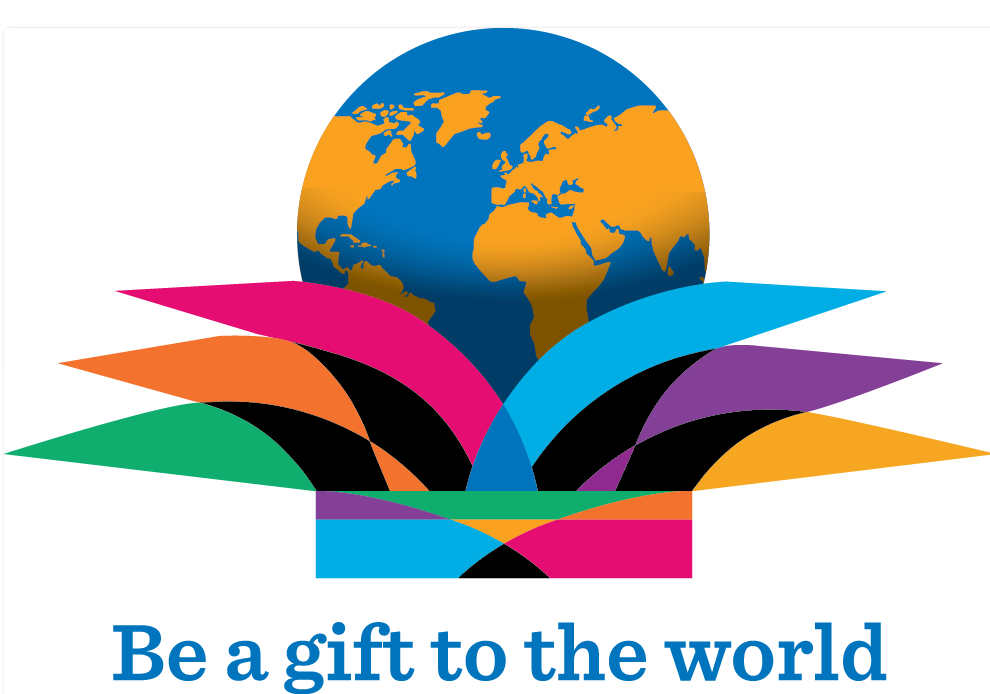 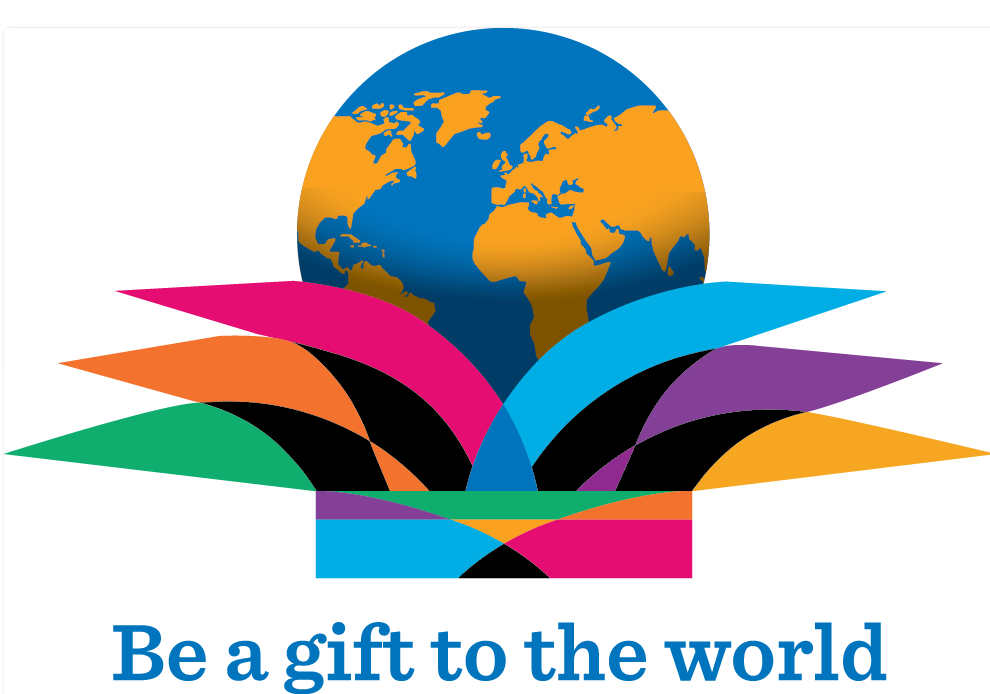 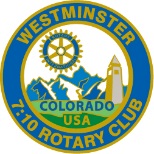  Greetings 7:10 Rotarians and Friends, If you missed the meeting on Wednesday, , you missed a very informative presentation by  about President Mark opened the meeting at 7:10 a.m. , our Family of Rotary Rotarian this week and promptly led us in the Pledge.  presented a very meaningful and thankful invocation. President Mark, being on top of things, then jumped right in and introduced our very efficient Secretary, Ryan Holocher, who introduced guests: speaker,         President’s Announcements: President Mark introduced a number of members who gave their own announcements below.Other Announcements: Barbara updated us about the CASA Roast. Plans are progressing. Please plan to attend the meetings after this morning’s meeting. There will be a wine auction so get your best wine out and donate it. Call Barbara for more details. She also told us about the new brochure for the event. Boss printing in Broomfield is donating the brochure. John informed us about the RI Foundation. Any donation can be contributed to the Hayes Endowment. Mark C. informed us about the upcoming 7:10 Foundation Board meeting. The date has changed to January 19th, right here at Ciancio’s. Dr. K. told us about a trip to Kenya that he is planning. Talk to him about the details.Carol Flowers promoted the Westminster Rotary Club reunion coming this Friday at Ciancio’s at 6 pm.Garth updated us about C4K.  The team is building 200 computers for a distribution coming soon., our Sgt. at Arms this week, made some sizable extractions from the very energetic Rotarians who actually attended the meeting. Don’t forget, you can makeup missed meetings at any of the Rotary Clubs in our area.  Get the app, Rotary Club Locator, for your smart phone. You will find clubs you can attend located all over the world. was extolled by President Mark who thanked him for being an important member of the 7:10 Rotary Club and who has shown us the Service Above Self motto. His prolific profile as the Family of Rotary Rotarian can be found on the front page of the Bemis award winning, Frameable, Ineluctable, EarlyWord newsletter which was profusely available on all of the tables in its elegant 11x17" format. It can also be found on the 7:10 web site at: www.westminster710rotary.org/newsletter.cfm.President Mark presented The Rotary Moment by showing a video that.                                                                                      Joe T. had a Thought for the Day.  We closed the meeting right on time with a rousing rending of The Four (no, Five) Way Test. Yours in Rotary Service, Loren